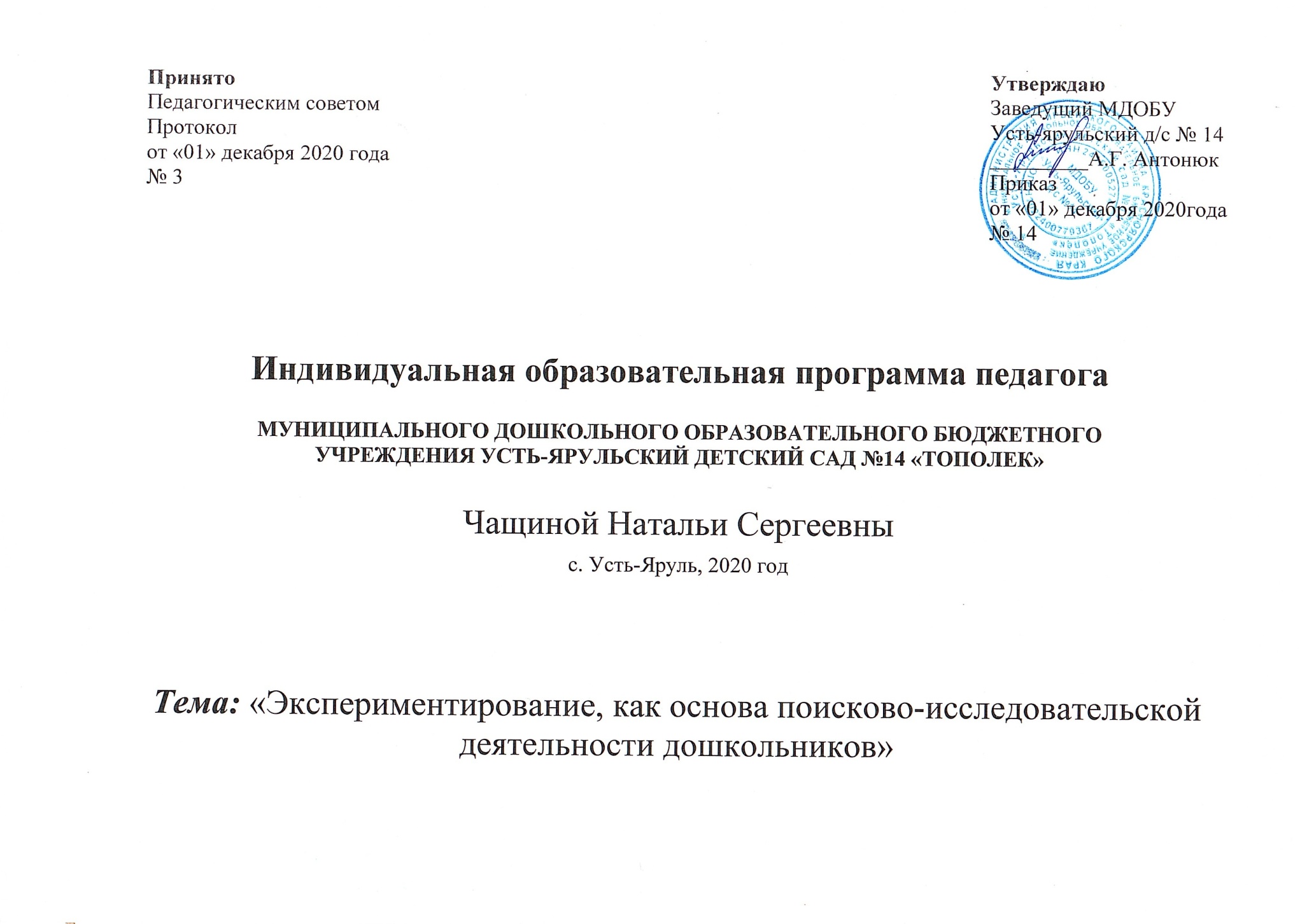 Пояснительная запискаНастоящая программа по самообразованию (далее – Программа) разработана в соответствии с моими профессиональными запросами, выявленными в процессе работы с детьми дошкольного возраста.Программа ориентирована на овладение основными профессиональными компетенциями в зависимости от личных потребностей и возможностей.Данные компетенции реализуется с помощью:развития представлений о своих возможностях;освоения теоретическойи практической базы решения проблемы на основе изучения форм и методов работы, применяемых в профессиональной деятельности;расширения собственного образовательного пространства.Профессиональное самообразование планирую осуществлять в индивидуальных и групповых организационных формах с привлечением разнообразных средств образования: учебных и методических текстов, наглядных пособий, технических видеосредств, а также развивающих, проектных и информационно-коммуникационных технологий.Актуальность выбранной темыВоспитание активной личности, способной к проявлению деятельностной самореализации, позновательно-исследовательской активности и творчества в решении жизненно важных проблем в детском саду - актуальная проблема современного дошкольного воспитания. Анализ результатов самоанализа собственной профессиональной деятельности в соответствии с требованиями ФГОС ДО, позволили выявить затруднения (профессиональные дефициты) и проблемы развития профессиональных компетентностей в соответствии с выполняемыми должностными обязанностями.  Мною были выявлены следующие профессиональные дефициты:Недостаточность теоретических знаний о современных эффективных средствах развития исследовательской деятельности дошкольников.Цель и задачи ПрограммыЦель: Повышение уровня компетентности и профессионализма по вопросам развития исследовательской деятельности дошкольников.Задачи:Создание условий для развития исследовательской деятельности дошкольников.Использование  элементов экспериментирования в режимных моментах.Организация развивающей предметно-пространственной среды, пополнение уголков экспериментирования разнообразными материалами.Разработка учебно-методический комплект по данной теме: дидактический, иллюстративный и информационный материал.Организация и проведение мониторинга по развитию исследовательской деятельности детей дошкольного возраста.Создание безопасной и психологически комфортной образовательной среды посредством обеспечения безопасности жизни и поддержки эмоционального благополучия воспитанников. Организация взаимодействия с родителями по вопросам проведения исследований и экспериментов с детьми.Обобщение и транслирование накопленного педагогического опыта среди коллег на муниципальном, региональном и всероссийском уровне, в средствах массовой информации и в сети Интернет.Предполагаемые результатыДля педагога:Развиты профессионально значимые компетенции, необходимые для решения задач познавательного развития и детей дошкольного возраста в процессе проведения исследовательской деятельности.Разработаны образовательные проекты по исследовательской деятельности детей дошкольного возраста. Разработан учебно-методический комплект: дидактические игры, сенсорные игры, проблемные и игровые ситуации, иллюстративный и информационный материал, консультации для родителей и воспитателей, презентации.Создана развивающая предметно-пространственная среда в группе для исследовательской деятельности.Организована безопасная и психологически комфортная образовательная среда для каждого ребенка с учетом его психологических возможностей и особенностей.Для воспитанников:У ребенка сформированы элементарные познавательно-исследовательские действия.Ребенок имеет элементарные представления об объектах окружающего мира, о свойствах и отношениях объектов окружающего мира (форме, цвете, размере, материале).Ребенок умеет самостоятельно обследовать предметы, используя знакомые способыв процессе исследовательской деятельности.Ребенок умеет сравнивать, группировать и классифицировать предметы по цвету, форме и величине.Программа (шаги)деятельности по реализации образовательных задачНаучная и методическая литература:Давидчук А.Н. Познавательное развитие дошкольников в игре. Методическое пособие. ФГОС ДО. - М.: Сфера, 2015.Иванова А.И. Организация детской исследовательской деятельности. – М.: Сфера 2017. Иванова А.И., Умарская Н.В. Мир, в котором я живу. Программа по познавательно-исследовательскому развитию дошкольников. – М.: Сфера, 2017.Кулюткин Ю.Н., Сухобская Г.С. «Информатика в начальном образовании» СПб.: Питер, 2002.Петрова И.В., Лиханова Т.И., Присяжнюк С.А. Сенсорное развитие детей раннего и дошкольного возраста. Методическое пособие: Сфера, 2012.Пидкасистый П.И., Хайдаров Ж.С. Технология игры в обучении и развитии. - М.: РПА, 2006. Рыжова Н.А.Исследования природы в детском саду. В 2-х частях. Картотека воспитателя. – М.: Русское слово, 2017.Четвертаков К.В. Играем вместе. Развивающие игры для малышей и их родителей. – М.: Сфера, 2015.Компетентности2020-2021уч. годОтметкаовыполнении2021-2022уч. годОтметкаовыполнении2022-2023уч. годОтметкаовыполнении2023-2024уч. годОтметкаовыполнении2024-2025уч. годОтметкаовыполненииКомпетентность в изучении, ознакомлении с научной и методической литературой.Изучить методические пособия: Костюченко М.П., Камалова Н.Р. «Деятельность дошкольников в детской экспериментальной лаборатории» Изучить методические пособия:Л.И. Одицова «Экспериментальная деятельность в ДОУ»,Изучить и проанализировать теоретические подходы к познавательному развитию и развитию исследовательской деятельности дошкольниковИзучить и осуществить выбор педагогических программ, методик и технологий по исследовательской деятельности:- Иванова А.И., Умарская Н.В. «Мир, в котором я живу». Программа по познавательно-исследовательскому развитию дошкольников. – М.: Сфера, 2017;-Москаленко В.В., Крылова Н.И. «Опытно-экспериментальная деятельность». Программа развития, проектная технология (из опыта работы). – Волгоград: Учитель, 2009;Изучить и осуществить выбор педагогических программ, методик и технологий по исследовательской деятельности:- Батова И.С. «Познавательно-исследовательская деятельность детей. Опыты и эксперименты с веществами». Прохождение курсов повышения квалификации;Обучение на вебинарах, семинарах по данной теме;Изучение опыта других педагогов по вопросам познавательного развития детей посредством исследовательской деятельности.Компетентностьв разработке программно – методического обеспечения образовательного процесса.Разработать проекты и занятия по развитию исследовательской деятельностиРазработать учебно-методический комплектвключающий:- картотеку опытов - дидактические игры и игровыеупражнения - конспекты НОД - рекомендации и консультации для родителей и педагогов «Что такое исследовательская деятельность?»;Разработать проекты и занятия по развитию исследовательской деятельностиРазработать учебно-методический комплект, включающий:- картотеку опытов - сенсорные игры - дидактические игры и игровые упражнения - конспекты НОД -рекомендации и консультации для родителей и педагогов Разработать проекты и занятия по развитию исследовательской деятельности Разработать учебно-методический комплект, включающий:- картотеку опытов - конспекты НОД -рекомендации и консультации для родителей и педагогов: - буклеты, папки-передвижки «Как развить познавательный интерес у ребенка?»;Разработать проекты и занятия по развитию исследовательской деятельности -Четвертаков К.В. «Играем вместе. Развивающие игры для малышей и их родителей». – М.: Сфера, 2015.Разработать учебно-методический комплект, включающий:- картотеку опытов - сенсорные игры - дидактические игры и игровые упражнения;- конспекты НОД -развлечения, праздники - рекомендации и консультации для родителей и педагогов: - буклеты, папки-передвижки Разработать проекты и занятия по развитию исследовательской деятельностиРазработать учебно-методический комплект, включающий:- картотеку опытов - сенсорные игры - дидактические игры и игровые упражнения;- конспекты НОД -развлечения, праздники - рекомендации и консультации для родителей и педагогов: - буклеты, папки-передвижки Компетентность в создании безопасной и психологически комфортной образовательной среды Компетентность в вовлечении родителей в образовательную деятельность Организация взаимодействия с детьми на уровне партнерских отношений;Проведение ситуаций позитивного общения в процессе взаимодействия.Проведение совместно с родителями и для родителей:- образовательных мероприятий Оказание не директивной помощи в ходе опытов и экспериментов;Применение развивающих и поисковых вопросов: «Почему ты так думаешь?», «А что было бы, если бы …?», «Что нужно сделать, чтобы …?».Проведение совместно с родителями и для родителей:-  развлечений и досугов Поддерживаниедоброжелательных отношений воспитанников друг к другу;Ориентировка на интересы и возможности каждого ребенка.Проведение совместно с родителями и для родителей:- мастер-классовПрименение в образовательной деятельности форм и методов работы, соответствующих возрастным и индивидуальным особенностям детей;Позитивное взаимодействие с родителями воспитанников.Проведение совместно с родителями и для родителей:-организация совместных экспериментально-игровых мини-центров.Позитивное взаимодействие с родителями воспитанников.Проведение совместно с родителями и для родителейКомпетентность в обновлении предметно-пространственной развивающей среды.Компетентность в обобщении деятельности по теме самообразования Оформление развивающих зон в группе и зон познавательно-исследовательской  направленности: Представление опыта в форме проектов Оснащение пространства группы оборудованием, пособиями и атрибутами к опытам и различным играм исследовательского характера (коллекциями камушек, календарей, природными материалами, микролабораториями и др.).Представление опыта в форме презентаций Создание объектов и предметов, обеспечивающих разнообразную деятельность детей по теме:подбор специальных книг, энциклопедий, альбомов; подбор демонстрационного материала по теме.Представление опыта в форме выступлений Оснащение пространства группы оборудованием, пособиями и атрибутами к опытам и различным играм исследовательского характера.Представление опыта в форме:публикаций Создание объектов и предметов, обеспечивающих разнообразную деятельность детей по теме:подбор специальных книг, энциклопедий, альбомов.Представление опыта в форме презентации 